Заседание антитеррористической комиссии Малоархангельского района 30 ноября 2018 года30 ноября 2018 года в администрации Малоархангельского района состоялось заседание антитеррористической комиссии Малоархангельского района, на котором были рассмотрены вопросы:1. О результатах исполнения поручений НАК, АТК в Орловской области, а также поручений данных на совместных заседаниях АТК в Орловской области и ОШ в Орловской области. Об итогах работы АТК в Малоархангельском районе за 2018 год и утверждении плана работы комиссии на 2019 год2. О профилактике угроз совершения террористических актов, обеспечении антитеррористической защищенности объектов (территорий) и о готовности сил и средств ОМВД и МОГ к реагированию на осложнение оперативной обстановки в период подготовки и проведения мероприятий, посвященных Новому году и Рождеству Христову на территории района.По первому вопросу повестки для с докладом был заслушан секретарь АТК Малоархангельского района Зеленцов Б.В., который доложил о проделанной работе АТК за 2018 год, им был представлен для утверждения план работы комиссии на 2019 год.Затем перед присутствующими выступил с докладом Врио начальника ОМВД России по Малоархангельскому району Жидких В.А., который доложил о проводимых и запланированных мероприятиях, в период подготовки и проведения праздничных мероприятий, по предупреждению экстремистских и террористических проявлений, готовности сил и средств, привлекаемых для пресечения возможных террористических актов и профилактических мерах, принимаемых в данном направлении. По итогам заседания утвержден план работы антитеррористической комиссии района на 2019 год, принято решение о необходимости проведения профилактических мероприятий с лицами, состоящими на учете в ОМВД. Даны соответствующие поручения должностным лицам организовать заблаговременное обследование объектов проведения праздничных мероприятий на территории района. Обеспечить оперативное реагирование сил и средств ОМВД на все сообщения о фактах нарушения общественного порядка, основные усилия направить на предупреждение и пресечение возможных экстремистских и террористических акций. Особое внимание обратить на выполнение мероприятий, направленных на повышение безопасности объектов проведения новогодних праздничных мероприятий с массовым пребыванием детей. Секретарь АТК Малоархангельского района          Б.В. Зеленцов 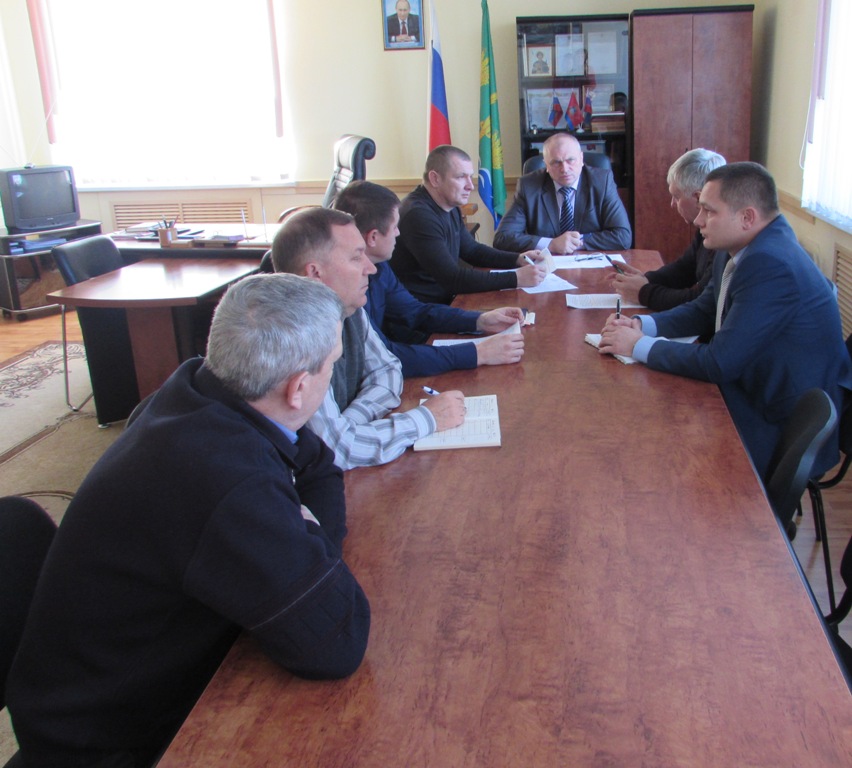 